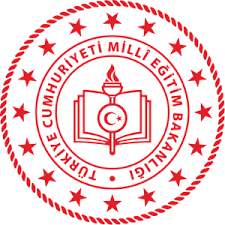 MANİSA İL MİLLİ EĞİTİM MÜDÜRLÜĞÜ‘’İLKOKULLAR ARASI BİL İSTİKLALİ KORU İSTİKBALİ RESİM YARIŞMASI’’   YARIŞMA KILAVUZU2021“BİL İSTİKBAL’i KORU İSTİKLALİ RESİM YARIŞMASI” KILAVUZUBu yönerge, İl Milli Eğitim Müdürlüğü’ nün düzenlediği “BİL İSTİKBAL’ İ KORU İSTİKLALİ RESİM YARIŞMASI” nın amacını, katılım şartlarını, yarışmanın şeklini, yapılacak değerlendirme kriterlerini, verilecek ödülleri, ödül törenine ilişkin esas ve usulleri içermektedir. YARIŞMANIN ADI:‘’İLKOKULLAR ARASI ‘’BİL İSTİKBAL’ İ KORU İSTİKLALİ RESİM YARIŞMASI” YARIŞMANIN AMACI:İstiklal Marşımızın kabulünün 100. Yılında; öğrencilerimizin, görsel zekalarını ve estetik yeteneklerini geliştirmek ve Mehmet Akif ERSOY’ u tanıtmak, bağımsızlık mücadelemizin en önemli sembolü olan milletin varlığını ve hürriyetini ifade eden en kıymetli unsurun ruhunu vermeleri, geçmiş ile gelecek arasında tarihi, milli ve manevi köprü kurabilmelerini, vatan, millet, bayrak sevgisi ve saygısını geliştirmelerini sağlamaktır. YARIŞMANIN KONUSU:İlkokul öğrencileri arasında ‘’İstiklal Marşının Kabulü’’ ve ‘’Mehmet Akif Ersoy’ u Anma Günü’’ konulu resim yarışması.KAPSAM:İl Milli Eğitim Müdürlüğüne bağlı resmi ve özel tüm ilkokullarda öğrenimine devam eden öğrencileri kapsamaktadır.YARIŞMAYA KATILACAKLARYarışmaya Manisa İl Milli Eğitim Müdürlüğüne bağlı resmi ve özel tüm ilkokulların (1, 2, 3 ve 4’üncü sınıflar) öğrencileri katılabilir.YARIŞMANIN DAYANAĞI:14/6/1973 tarihli ve 1739 sayılı Millî Eğitim Temel Kanununun 2 nci maddesininFıkrası; Millî Eğitim Bakanlığı İlköğretim ve Ortaöğretim Kurumları Sosyal Etkinlikler Yönetmeliği’nin Sosyal Etkinliklerin Amacı başlıklı 5. maddesinin (b, e) bendinde yer alan “(b) Kendini tanıyabilme, bireysel hedeflerini belirleyebilme, yeteneklerini geliştirebilme, bunları kendisinin ve toplumun yararına kullanabilme; (e) Planlı çalışma alışkanlığı edinebilme, serbest zamanlarını etkin ve verimli değerlendirebilme” ve Toplum Hizmeti başlığının (e) bendinde yer alan “ Toplumda Türkçeyi doğru, güzel, etkili kullanma bilincini geliştirme ve kitap okuma alışkanlığını kazandırmaya yönelik çalışmalar yapmak” ile Yarışmalar başlığının 22. maddesinin hükmü.YARIŞMAYA KATILACAK OLAN ESERLERDE ARANACAK ŞARTLAR:Yarışmaya gönderilecek resimlerde her türlü resim tekniği ve boya malzemesi serbesttir. (Sulu boya, pastel boya, yağlı boya, kuru boya, guaj boya vb.)Resimlerin daha önce herhangi bir yarışmaya katılmamış, herhangi bir yarışmada ödül almamış ve herhangi bir yayın organında yer almamış olması gerekir.Resimler paspartulu (mukavva karton arasında) gönderilir.Resmin herhangi bir yerinde, bir yerden alınmış ve resme yapıştırılmış resimler yer alamaz.Her yarışmacı, yarışmaya yalnızca bir resim ile katılabilir.Yarışmaya gönderilecek resimlerin ön yüzüne öğrenci veya okulun ilgili kişisel bilgileri yazılamaz. Ayrıca resimlerin arka sayfası, yarışma etiket formu işlemi dışında kullanılamaz.Yarışmaya gönderilecek resimler, 35*50 ebatlarındaki (boyut) resim kâğıtlarına yapılır.Yarışmaya gönderilen resmin arka sayfasına ve paspartunun üzerine öğrencinin ve okulun iletişim bilgilerini içeren “Yarışma Etiket Formu” yapıştırılır.Başvuru tarihinden sonra gönderilen eserler ve belirtilen şartları taşımayan eserler değerlendirmeye alınmaz.Eserler incelenirken;Kompozisyon (amaca uygunluğu)Renklendirme (kullandığı boyanın tekniğini kullanabilirliği)Yaratıcılık (konuyu özgün olarak işleyebilmesi)Temizlik ve düzen (çerçeve düzeni, kâğıdın temizliği) konularında değerlendirme yapılacaktır.TELİF HAKKI:Derece alsın veya almasın tüm eserler (resimler) Manisa İl Milli Eğitim Müdürlüğü’ nün yürüttüğü etkinliklerde kullanılabilir. Bunun için resim sahibine herhangi bir ücret ödenmez.Yarışmaya katılan eserler (resimler) sahibine geri gönderilmez. Resim sahibinin hakkı saklı kalmak kaydıyla resmin tüm imtiyazı Manisa İl Milli Eğitim Müdürlüğü’ ne aittir. Yarışmaya katılan öğrenci ve veliler bu şartları kabul etmiş sayılır. İL MİLLİ EĞİTİM MÜDÜRLÜĞÜNCE YAPILACAK İŞLER:İl Milli Eğitim Müdürünün görevlendireceği müdür yardımcısı/şube müdürü başkanlığında, En az üç, en fazla 5 üyeden yürütme kurulu oluşturulacaktır. Yarışmanın il çapında yürütülmesi yürütme kurulunun sorumluluğundadır.İlde yapılacak yarışmada görevlendirilecek jüri, İl Milli Eğitim Müdürlüğüne bağlı okullarda görev yapan branşı Görsel Sanatlar olan en az 3, en fazla 5 öğretmenden oluşturulacaktır. Jüri üyeleri Valilik oluru ile görevlendirilecektir.Yarışmada görevlendirilecek jüri üyeleri tarafsız ve deneyimli üyelerden seçilecek; üyeler, olumsuz yorumlara neden olacak tutum ve davranışlardan kaçınacaklardır.Öğrenciler, il jürisi tarafından Ek-2 formları kullanılarak değerlendireceklerdir.Değerlendirme sonucu puanlar Ek-3 formuna doldurulacaktır.Tüm çalışmalarda yer alan yürütme kurulu üyeleri ve jüri görevli / izinli sayılacaktır. Yarışmada ilk üç’ e giren öğrencilerimiz, İl Milli Eğitim Müdürlüğü’ nün düzenleyeceği 12 Mart İstiklal Marşı’nın Kabulü ve Mehmet Akif Ersoy’u Anma Günü’nde düzenlenen programda ödüllendirilecektir.İLÇE MİLLİ EĞİTİM MÜDÜRLÜKLERİNCE YAPILACAK İŞLER:İlçe Milli Eğitim Müdürünün görevlendireceği şube müdürü başkanlığında, en az üç, en fazla 5 üye ile yürütme kurulu oluşturulacaktır. Yarışmanın ilçe çapında yürütülmesi yürütme kurulu sorumluluğundadır.İlçede yapılacak yarışmada görevlendirilecek jüri, İlçe Milli Eğitim Müdürlüğüne bağlı okullarda görev yapan branşı Görsel Sanatlar olan en az 3, en fazla 5 öğretmenden oluşturulacaktır. Jüri üyeleri Kaymakamlık oluru ile görevlendirilecektir.Yarışmada görevlendirilecek jüri üyeleri tarafsız ve deneyimli üyelerden seçilecek; üyeler, olumsuz yorumlara neden olacak tutum ve davranışlardan kaçınacaklardır.Öğrenciler, ilçe jürisi tarafından Ek-2 formları kullanılarak değerlendireceklerdir.Değerlendirme sonucu puanlar Ek-3 formuna doldurulacaktır.Tüm çalışmalarda yer alan yürütme kurulu üyeleri ve jüri görevli / izinli sayılacaktır. Seçilen birinciler Ek-4 formu doldurularak en geç 08 Mart 2021 tarihinde yarisma45@meb.gov.tr bildirilecektir.Yarışmada ilk üç’ e giren öğrenciler imkanlar dahilinde İlçe Milli Eğitim Müdürlüğünce ödüllendirilecektir.OKUL MÜDÜRLÜKLERİNCE YAPILACAK İŞLER:Yarışmaya katılmak isteyen öğrenciler, okul müdürlüklerine müracaat edeceklerdir.Okul içi final yarışmalarında görev alacak jüri; En az üç öğretmen/üyeden oluşturulacaktır.Okul finalinin ardından dereceye giren öğrenciler okulun internet sitesinden ilan edilecektir.Komisyon üyeleri Görsel Sanatlar branşından olmalıdır. Okulda Görsel Sanatlar branşında yeterli öğretmen yoksa diğer branştan öğretmenler komisyona üye olabilecektir. Bu hususa okul müdürlükleri bilhassa dikkat edeceklerdir.Okul ‘’Bil İSTİKLAL’ İ KORU İSTİKBALİ RESİM YARIŞMASI Komisyonu; Ek-2 formunda belirtilen kriterlere göre okul birincisi seçilecektir. Bu form her öğrenci için ayrı ayrı doldurulacaktır.Değerlendirme sonucu puanlar Ek-3 formuna doldurulacaktır.Okul birincilerini Ek-1 formu doldurarak en geç 19 Şubat 2021 tarihine kadar İlçe Millî Eğitim Müdürlüğüne bildireceklerdir.Okul içi yarışmada ilk üçe giren öğrenciler, imkânlar dâhilinde okul müdürlüğünce ödüllendirilecektir.İL MİLLİ EĞİTİM MÜDÜRLÜĞÜ TEMEL EĞİTİM BİRİMİ TARAFINDAN YAPILACAK İŞLERProgramın planlanması, düzeni ve işleyişini hazırlayıp onaya sunmak.Yarışma ile ilgili broşür, afiş, billboard vb. hazırlamak.İlçe merkezi dışında gelen öğrenci, öğretmen ve yöneticileri gerektiğinde misafir etmek.Yarışma salonunun tertip düzeninden, görevlilerin	 ve yarışmacıların karşılanmasından sorumludur.İİL VE İLÇE FİNALİNİN YAPILMASINA İLİŞKİN AÇIKLAMALAR:Jürinin verdiği karar kesindir. İtirazlar hiçbir şekilde kabul edilmeyecektir.İlçeyi temsil edebilecek ve şartname esaslarına uygun en iyi 1 (bir) resim, İl Milli Eğitim Müdürlüğüne gönderilir.  Bu şartnameyi İl Milli Eğitim Müdürlüğü Temel Eğitim Şubesi yürütür.YARIŞMA TAKVİMİ: OKUL DEĞERLENDİRME KOMİSYONU: İLÇE DEĞERLENDİRME KOMİSYONU: İL DEĞERLENDİRME KOMİSYONU: ÖDÜLLERBİL İSTİKLAL’ i KORU İSTİKBALİ RESİM YARIŞMASI sonucu İlkokul kategorisinde ayrı ayrı ilk üç dereceye giren öğrencilere aşağıdaki ödüller verilecektir.Törende dereceye giren öğrencilerin isimleri açıklanacak ve başarı belgeleri verilecektir.Diğer sonuçlar açıklanmayacaktır. Ayrıca, dereceye giren öğrencilerin okullarına da plaket verilecektir. ÖDÜL TÖRENİ:Ödül töreni, 12 Mart 2021 tarihinde İstiklal Marşının Kabulü ve Mehmet Akif Ersoy’ u Anma Günü programında kamuoyuna, halka ve basına açık olarak Manisa Büyük Şehir Belediyesi Kültür Merkezi Lale Salonunda yapılacaktır.EK–1BİL İSTİKLAL’ İ KORU İSTİKBALİ RESİM YARIŞMASI OKUL BİRİNCİSİ ÖĞRENCİ BİLGİ FORMU……………………...         Okul MüdürüNot: Okul müdürlükleri, yarışmada okulu temsil etmeye hak kazanan öğrencileri, İlçe Millî Eğitim Müdürlüğüne bu formu düzenleyerek bildireceklerdir.EK- 2DEĞERLENDİRME FORMUNOT:Yarışmaya katılan her öğrenci için bu form doldurulacaktır.Her kriter 25 (Yirmi Beş) puan üzerinden değerlendirilecektirHer üyenin puanları ayrı ayrı yazılacak.Üyelere ait toplam puanların ortalaması öğrenci puanı olacaktır.EK-3Değerlendirme Belgesi ve Puanı Cetveli Sonucu	Tarih:EK–4İSTİKLÂL MARŞINI GÜZEL OKUMA YARIŞMASI İLÇE BİRİNCİSİ ÖĞRENCİ BİLGİ FORMUİLÇESİ:……………………...İlçe Milli Eğitim MüdürüNot: İlçe Milli Eğitim Müdürlükleri, yarışmada ilçeyi temsil etmeye hak kazanan öğrencileri, İl Millî Eğitim Müdürlüğü Temel Eğitim Şubesi yarisma45@meb.gov.tr adresine bu formu düzenleyerek bildireceklerdir.Okullara Duyurulması25 Ocak 2021Okul birincisinin İlçe Milli Eğitim Müdürlüğünebildirilmesi19 Şubat 2021İlçe Yarışmalarının Yapılacağı Zaman/Yer03 Mart 2021İlçe Birincisinin İl Milli Eğitim Müdürlüğüne Bildirilmesi05 Mart 2021İlçe Milli Eğitim Müdürlüğünden Gelen Eserlerin İl Milli Eğitim Müdürlüğünde Değerlendirilmesi10 Mart 2021İl Ödül Töreninin Yapılması(Yeri/Zamanı)Tarih: 12 Mart 2021Saat: 10:30Yer: Manisa Büyük Şehir Belediyesi Kültür Merkezi Lale SalonuSıraÖğretmenin Adı SoyadıBranşıGörevi1Başkan2Üye3ÜyeSıraÖğretmenin Adı SoyadıBranşıGörevi1Başkan2Üye3Üye4Üye5Üye6Yedek ÜyeSıraAdı SoyadıBranşıGörevi1Başkan2Üye3Üye4Üye5ÜyeDereceye SıralamasıÖdüller    Birinci Olan ÖğrenciyeTablet Bilgisayarİkinci Olan ÖğrenciyeTablet BilgisayarÜçüncü Olan ÖğrenciyeTablet BilgisayarJüri özel ödülüÖĞRENCİNİNÖĞRENCİNİNADISOYADIOKULUSINIFI ve NUMARASIADRESTELEFON NOİMZAÖğrencininAdı SoyadıÖğrencininİlçesiÖğrencininOkuluÖğrencininSınıfıÖğrencininNumaraPUANLARPUANLARPUANLARPUANLARPUANLARKRİTERKRİTERBaşkan1. Üye2. Üye3. Üye4. ÜyeKompozisyon (Amaca Uygunluğu)Kompozisyon (Amaca Uygunluğu)Renklendirme (Kullandığı boyanın tekniğini kullanabilirliğiRenklendirme (Kullandığı boyanın tekniğini kullanabilirliğiYaratıcılık (Konuyu özgün olarak işleyebilmesi)Yaratıcılık (Konuyu özgün olarak işleyebilmesi)Temizlik ve Düzen (Çerçeve düzeni, kağıdın temizliği)Temizlik ve Düzen (Çerçeve düzeni, kağıdın temizliği)TOPLAMTOPLAMORTALAMAORTALAMAS.N.Öğrencinin Adı /SoyadıOkuluBaşkan Puanı1. Üye Puanı2. Üye Puanı3. Üye Puanı4. Üye PuanıTOPLA M1.2.3.4.5.6.7.8.9.10.11.12.13.14.15.16.17.18.19.20.ÖĞRENCİNİNÖĞRENCİNİNADISOYADIOKULUSINIFI ve NUMARASIADRESTELEFON NOİMZA